How does tourism develop in a destination? 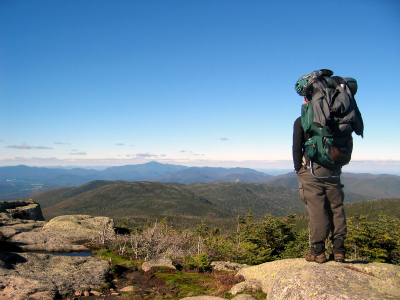 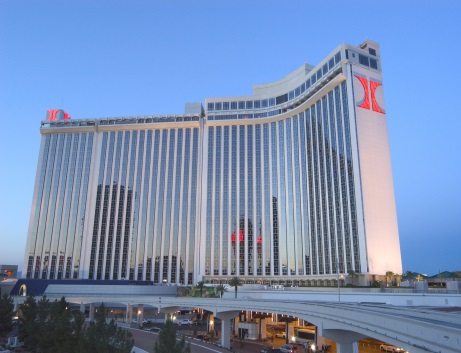 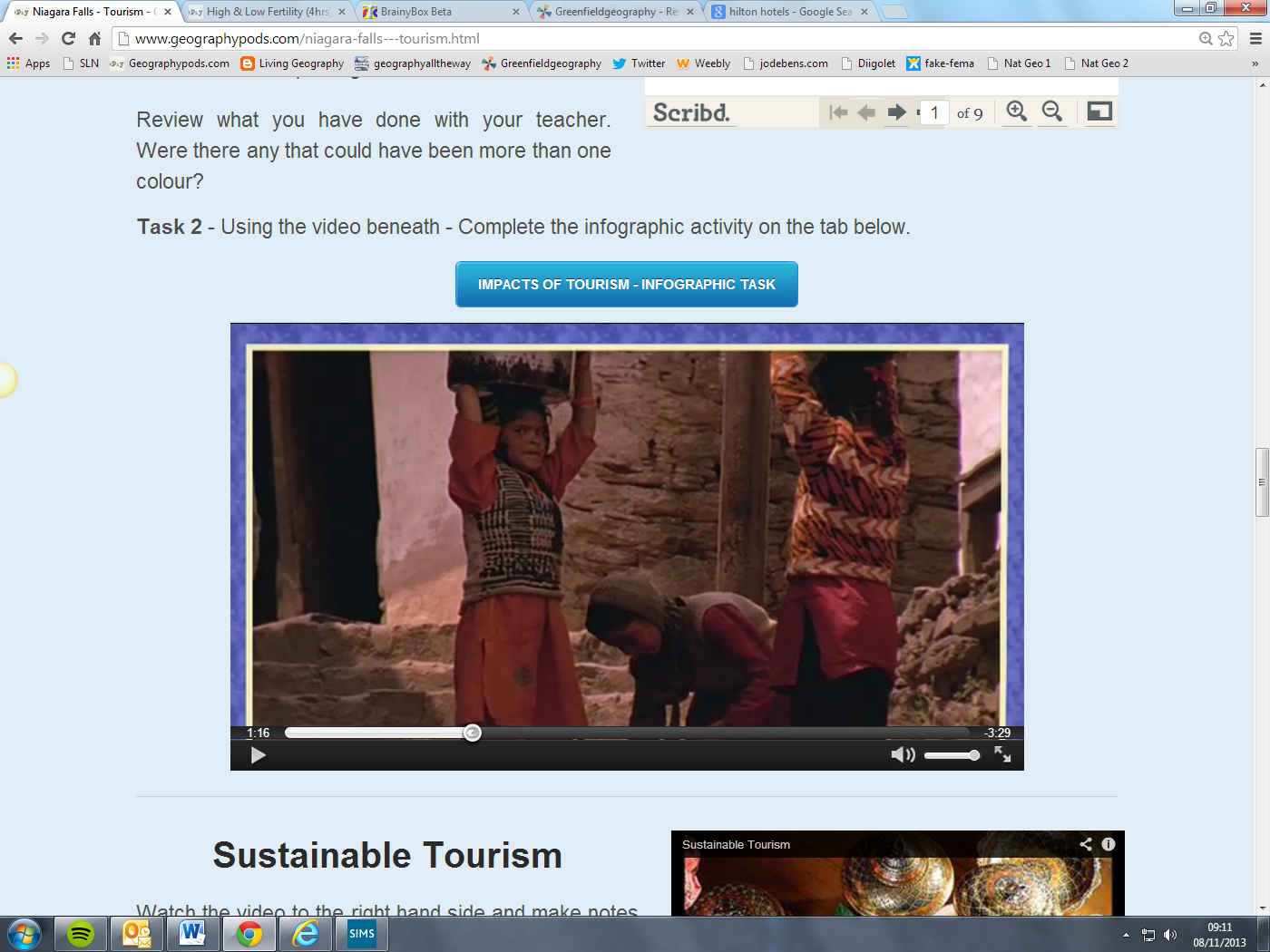 Paste image here….Paste your image here..My Recent Experience of being a tourist.In the space below, copy and paste a picture of you on a recent holiday.  Annotate around the photo all the positive and negative factors associated with your holiday. You’ll have to think carefully about this. Impact of Tourism on Destinations – Year 9 Geography